Please read the following statements and information relating to your application carefully. By submitting this form and clicking on the box below you are certifying that the information you have supplied is accurate and confirming that the declarations are true to the best of your knowledge.  Any false information will result in the withdrawal of any offer of employment or, in the event of employment, in disciplinary investigation by the school which may result in dismissal.Declaration   I certify that the information I have supplied on this form is accurate and true to the best of my knowledge.Disclosure of Criminal ConvictionsShort-listed candidates will be asked to complete a Self-Disclosure Form (SD2) and, where appropriate for the role, a disclosure/status check will be sought from the Disclosure and Barring Service (DBS) in the event of a successful application.A conviction/caution/reprimand will not necessarily be a bar to obtaining employment, save in the case of management positions where a S128 Direction issued by the Secretary of State will prohibit employment.Safer Recruitment and Childcare Disqualification Checks  I certify that I am not disqualified from working with children or subject to any sanctions imposed by a regulatory body which would prohibit or restrict me from applying for this post.Short listed candidates applying for a relevant post in a school setting covered by the Childcare (Disqualification) Regulations 2018 (“the Regulations”) will be asked to complete a Disqualification Declaration Form.  A disqualified person may only be employed in a relevant post if they obtain a waiver from Ofsted. A copy of the Disqualification Declaration Form is available from the school office if you wish to review this Form prior to submitting your application.SUPPORT STAFF APPLICATION FORM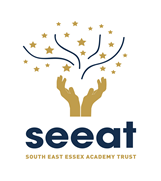 SUPPORT STAFF APPLICATION FORMSUPPORT STAFF APPLICATION FORMSUPPORT STAFF APPLICATION FORMSUPPORT STAFF APPLICATION FORM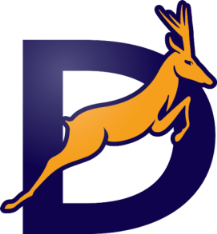 Please complete the form in BLACK INK, BLACK BALLPOINT OR TYPESCRIPT.Write on a separate sheet (which you should attach to this form) if more space is needed.The Deanes is committed to safeguarding.The Deanes is part of a family of seven schools.Please complete the form in BLACK INK, BLACK BALLPOINT OR TYPESCRIPT.Write on a separate sheet (which you should attach to this form) if more space is needed.The Deanes is committed to safeguarding.The Deanes is part of a family of seven schools.Please complete the form in BLACK INK, BLACK BALLPOINT OR TYPESCRIPT.Write on a separate sheet (which you should attach to this form) if more space is needed.The Deanes is committed to safeguarding.The Deanes is part of a family of seven schools.Please complete the form in BLACK INK, BLACK BALLPOINT OR TYPESCRIPT.Write on a separate sheet (which you should attach to this form) if more space is needed.The Deanes is committed to safeguarding.The Deanes is part of a family of seven schools.Application for appointment as:Application for appointment as:Application for appointment as:Application for appointment as:Scale/Grade:Date available to take up appointment (if offered):                                   Date available to take up appointment (if offered):                                   Date available to take up appointment (if offered):                                   Date available to take up appointment (if offered):                                   Date available to take up appointment (if offered):                                   Have you done this kind of work before:   YES / NOHave you done this kind of work before:   YES / NOHave you done this kind of work before:   YES / NOHave you done this kind of work before:   YES / NOHave you done this kind of work before:   YES / NO1.	PERSONAL DETAILS (Block letters please)1.	PERSONAL DETAILS (Block letters please)1.	PERSONAL DETAILS (Block letters please)1.	PERSONAL DETAILS (Block letters please)1.	PERSONAL DETAILS (Block letters please)Surname and Title:Surname and Title:Forenames:Forenames:Forenames:Previous names:Previous names:Previous names:Private Address:Private Address:Date of Birth:Date of Birth:Date of Birth:National Insurance No:National Insurance No:National Insurance No:Landline telephone number:Landline telephone number:Landline telephone number:Mobile telephone number:Mobile telephone number:Mobile telephone number:e-mail address:e-mail address:e-mail address:Postcode:Postcode:2. 	CURRENT EMPLOYER2. 	CURRENT EMPLOYER2. 	CURRENT EMPLOYER2. 	CURRENT EMPLOYER2. 	CURRENT EMPLOYERName & address:Name & address:Name & address:Job Title:Job Title:Date appointed:Date appointed:Present salary:Present salary:Full or part-time:Full or part-time:Notice required:Notice required:Telephone number:Telephone number:Telephone number:Reason for leaving:Reason for leaving:3. 	Please give a brief outline of duties and responsibilities in your current (or most recent) job3. 	Please give a brief outline of duties and responsibilities in your current (or most recent) job3. 	Please give a brief outline of duties and responsibilities in your current (or most recent) job3. 	Please give a brief outline of duties and responsibilities in your current (or most recent) job3. 	Please give a brief outline of duties and responsibilities in your current (or most recent) job4.	FULL HISTORY OF POST SECONDARY EDUCATION TRAINING, EDUCATION, EMPLOYMENT, VOLUNTARY WORK
            and explanations for periods not covered (in chronological order).
	4.	FULL HISTORY OF POST SECONDARY EDUCATION TRAINING, EDUCATION, EMPLOYMENT, VOLUNTARY WORK
            and explanations for periods not covered (in chronological order).
	4.	FULL HISTORY OF POST SECONDARY EDUCATION TRAINING, EDUCATION, EMPLOYMENT, VOLUNTARY WORK
            and explanations for periods not covered (in chronological order).
	4.	FULL HISTORY OF POST SECONDARY EDUCATION TRAINING, EDUCATION, EMPLOYMENT, VOLUNTARY WORK
            and explanations for periods not covered (in chronological order).
	4.	FULL HISTORY OF POST SECONDARY EDUCATION TRAINING, EDUCATION, EMPLOYMENT, VOLUNTARY WORK
            and explanations for periods not covered (in chronological order).
	4.	FULL HISTORY OF POST SECONDARY EDUCATION TRAINING, EDUCATION, EMPLOYMENT, VOLUNTARY WORK
            and explanations for periods not covered (in chronological order).
	4.	FULL HISTORY OF POST SECONDARY EDUCATION TRAINING, EDUCATION, EMPLOYMENT, VOLUNTARY WORK
            and explanations for periods not covered (in chronological order).
	Name and type of employerDatesDatesJob Title and Description of DutiesF/T or P/TLeaving salaryReason for leavingName and type of employerFromToJob Title and Description of Duties5.	HIGHER EDUCATION (most recent first)5.	HIGHER EDUCATION (most recent first)5.	HIGHER EDUCATION (most recent first)5.	HIGHER EDUCATION (most recent first)5.	HIGHER EDUCATION (most recent first)5.	HIGHER EDUCATION (most recent first)5.	HIGHER EDUCATION (most recent first)5.	HIGHER EDUCATION (most recent first)Place of Study (University, College, Polytechnic, etcDatesDatesF/T or P/TMain subjectsSubsidiary subjectsQualifications gained (Degree, Cert, Diploma etc)And class/gradeDate of awardPlace of Study (University, College, Polytechnic, etcFromToF/T or P/TMain subjectsSubsidiary subjectsQualifications gained (Degree, Cert, Diploma etc)And class/gradeDate of award6.	OTHER COURSES ATTENDED WITHIN LAST FIVE YEARS (most recent first)6.	OTHER COURSES ATTENDED WITHIN LAST FIVE YEARS (most recent first)6.	OTHER COURSES ATTENDED WITHIN LAST FIVE YEARS (most recent first)Course titleProviderDate7.	SECONDARY EDUCATION AND EXAMINATION RESULTS7.	SECONDARY EDUCATION AND EXAMINATION RESULTS7.	SECONDARY EDUCATION AND EXAMINATION RESULTS7.	SECONDARY EDUCATION AND EXAMINATION RESULTS7.	SECONDARY EDUCATION AND EXAMINATION RESULTS7.	SECONDARY EDUCATION AND EXAMINATION RESULTSName of School(s)and AddressPeriod of AttendancePeriod of AttendanceAwarding Body:Awarding Body:Awarding Body:Name of School(s)and AddressFromToLevel:Level:Level:Name of School(s)and AddressFromToSubjects and GradesSubjects and GradesSubjects and GradesName of School(s)and AddressName of School(s)and Address8.	HEALTH8.	HEALTH(a)	Do you have a health problem, or a disability which is relevant to your job application?		         YES / NO(a)	Do you have a health problem, or a disability which is relevant to your job application?		         YES / NO	If YES, please give details.	If YES, please give details.(b)	Are you registered as disabled?									         YES / NO(b)	Are you registered as disabled?									         YES / NO	If YES, please give your RDP number, anate of expiry of present registration.	If YES, please give your RDP number, anate of expiry of present registration.9.         If offered this position, will you continue to work in any other capacity? (if yes please give details)          YES / NO9.         If offered this position, will you continue to work in any other capacity? (if yes please give details)          YES / NO10.Are you a member of a professional organisation?  (if so please give details)                                         YES / NO11.	Do you need a Work Permit to work in the ?                                                                     YES / NO11.	Do you need a Work Permit to work in the ?                                                                     YES / NO12.	Are you related to any member of the Governing Board of The Deanes?		                                   YES / NO12.	Are you related to any member of the Governing Board of The Deanes?		                                   YES / NO	If YES, please state the name of person and relationship.  Failure to disclose a relationship	If YES, please state the name of person and relationship.  Failure to disclose a relationship	as above may disqualify you.  Canvassing of Governors by you or on your behalf is not allowed.	as above may disqualify you.  Canvassing of Governors by you or on your behalf is not allowed.13.	Have you ever been convicted of, or received a caution for a criminal offence? (This post is exempt from the 
             Rehabilitation of Offenders Act 1974 and therefore all convictions and bind-overs including those regarded as 
            ‘spent’ must be declared.13.	Have you ever been convicted of, or received a caution for a criminal offence? (This post is exempt from the 
             Rehabilitation of Offenders Act 1974 and therefore all convictions and bind-overs including those regarded as 
            ‘spent’ must be declared.            If “Yes” please provide details of all cautions / convictions (this may be provided in a sealed envelope marked 
            confidential):            If “Yes” please provide details of all cautions / convictions (this may be provided in a sealed envelope marked 
            confidential):      Have you at any time been the subject of any child protection concerns or an investigation concerning an offence relating to children, including any in which the penalty is time expired and, if so, please state the outcome of any enquiry or disciplinary procedure.                                                                                                               YES / NO      Have you at any time been the subject of any child protection concerns or an investigation concerning an offence relating to children, including any in which the penalty is time expired and, if so, please state the outcome of any enquiry or disciplinary procedure.                                                                                                               YES / NO            If “Yes” please provide details of all investigations / outcomes (this should be provided in a sealed envelope               marked confidential):            If “Yes” please provide details of all investigations / outcomes (this should be provided in a sealed envelope               marked confidential):15.Please indicate where you heard about this vacancy.16.	Information in support of this application.If you have been asked to supply a written task it should be completed on a separate sheet of paper as well as completing this section	Please describe the experience, skills, competencies, personal qualities and qualifications that make you suitable 
             for this job.  	These may have been gained from work experience, voluntary or community work or any other organisation	you may have been involved with.  You should include the reason why you are applying for the post and any 	other information which you consider appropriate.  (Please continue on a separate sheet if necessary.)17.      REFEREES17.      REFEREES17.      REFEREES17.      REFEREESIt is expected that you will name your present and immediate previous employer as referees.  College leavers should name the Principal of their College.It is expected that you will name your present and immediate previous employer as referees.  College leavers should name the Principal of their College.It is expected that you will name your present and immediate previous employer as referees.  College leavers should name the Principal of their College.It is expected that you will name your present and immediate previous employer as referees.  College leavers should name the Principal of their College.Note:	1.  Your current employer will be contacted before interview Note:	1.  Your current employer will be contacted before interview Note:	1.  Your current employer will be contacted before interview We shall seek references from previous employers for short-listed candidates to verify particular experience or qualifications before interview and to ask about offences relating to children, including any in which the penalty is time expired and whether you have been the subject of any child protection concerns and, if so, the outcome of any enquiry or disciplinary procedure.If you do not currently work with children in your employment but have done so in the past, you must provide details of this employer as your second referee.References will not be accepted from relatives nor from people writing solely in the capacity of friendIf you were known to either of your referees by another name, please give details.We shall seek references from previous employers for short-listed candidates to verify particular experience or qualifications before interview and to ask about offences relating to children, including any in which the penalty is time expired and whether you have been the subject of any child protection concerns and, if so, the outcome of any enquiry or disciplinary procedure.If you do not currently work with children in your employment but have done so in the past, you must provide details of this employer as your second referee.References will not be accepted from relatives nor from people writing solely in the capacity of friendIf you were known to either of your referees by another name, please give details.We shall seek references from previous employers for short-listed candidates to verify particular experience or qualifications before interview and to ask about offences relating to children, including any in which the penalty is time expired and whether you have been the subject of any child protection concerns and, if so, the outcome of any enquiry or disciplinary procedure.If you do not currently work with children in your employment but have done so in the past, you must provide details of this employer as your second referee.References will not be accepted from relatives nor from people writing solely in the capacity of friendIf you were known to either of your referees by another name, please give details.We shall seek references from previous employers for short-listed candidates to verify particular experience or qualifications before interview and to ask about offences relating to children, including any in which the penalty is time expired and whether you have been the subject of any child protection concerns and, if so, the outcome of any enquiry or disciplinary procedure.If you do not currently work with children in your employment but have done so in the past, you must provide details of this employer as your second referee.References will not be accepted from relatives nor from people writing solely in the capacity of friendIf you were known to either of your referees by another name, please give details.CURRENT EMPLOYERPREVIOUS EMPLOYERPREVIOUS EMPLOYERPREVIOUS EMPLOYER1.  Name and address2.  Name and address2.  Name and address2.  Name and addressTelephone number:Telephone number:Telephone number:Telephone number:e-mail address:e-mail address:e-mail address:e-mail address:Position and relationship:Position and relationship:Position and relationship:Position and relationship:I certify that, to the best of my belief, the information I have entered is true, and I understand that any false information or failure to disclose criminal convictions will result, in the event of employment, in disciplinary investigation by the School’s Governing Board and is likely to result in dismissal.
I also certify that I am not on the Children’s Barred List, disqualified from working with children, nor subject to sanctions by a regulatory body (eg GTC).I understand that the offer of a post is subject to the provision of an acceptable enhanced DBS Disclosure.I certify that, to the best of my belief, the information I have entered is true, and I understand that any false information or failure to disclose criminal convictions will result, in the event of employment, in disciplinary investigation by the School’s Governing Board and is likely to result in dismissal.
I also certify that I am not on the Children’s Barred List, disqualified from working with children, nor subject to sanctions by a regulatory body (eg GTC).I understand that the offer of a post is subject to the provision of an acceptable enhanced DBS Disclosure.I certify that, to the best of my belief, the information I have entered is true, and I understand that any false information or failure to disclose criminal convictions will result, in the event of employment, in disciplinary investigation by the School’s Governing Board and is likely to result in dismissal.
I also certify that I am not on the Children’s Barred List, disqualified from working with children, nor subject to sanctions by a regulatory body (eg GTC).I understand that the offer of a post is subject to the provision of an acceptable enhanced DBS Disclosure.I certify that, to the best of my belief, the information I have entered is true, and I understand that any false information or failure to disclose criminal convictions will result, in the event of employment, in disciplinary investigation by the School’s Governing Board and is likely to result in dismissal.
I also certify that I am not on the Children’s Barred List, disqualified from working with children, nor subject to sanctions by a regulatory body (eg GTC).I understand that the offer of a post is subject to the provision of an acceptable enhanced DBS Disclosure.Signed  ________________________________________________________  Signed  ________________________________________________________  Date  __________________________Date  __________________________CORRESPONDENCECORRESPONDENCEThank you for applying for this post.  Your interest in working for The Deanes is very much appreciated.  It is not the school’s practice to acknowledge receipt of applications.  If you have not heard from the school within four weeks of the closing date please assume your application was unsuccessful.Thank you for applying for this post.  Your interest in working for The Deanes is very much appreciated.  It is not the school’s practice to acknowledge receipt of applications.  If you have not heard from the school within four weeks of the closing date please assume your application was unsuccessful.DATA PROTECTION ACT 2018DATA PROTECTION ACT 2018I hereby give my consent for personal information (including recruitment monitoring data) provided as part of this application to be held on computer or other relevant filing systems and to be shared with other accredited organisations or agencies in accordance with the Data Protection Act 2018.I hereby give my consent for personal information (including recruitment monitoring data) provided as part of this application to be held on computer or other relevant filing systems and to be shared with other accredited organisations or agencies in accordance with the Data Protection Act 2018.Signed:  ________________________________________________________Date:  _________________________